Publicado en Madrid el 23/12/2019 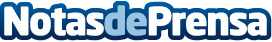 Atos aportará a Bayer servicios globales de seguridad gestionados en 91 paísesAtos, líder global en transformación digital, ha sido seleccionada como partner estratégico para apoyar a la multinacional alemana de ciencias de la vida Bayer en la transformación de su función de TI para acelerar aún más la digitalización de la empresaDatos de contacto:Paula Espadas620 059 329Nota de prensa publicada en: https://www.notasdeprensa.es/atos-aportara-a-bayer-servicios-globales-de Categorias: Internacional Nacional Industria Farmacéutica E-Commerce Ciberseguridad Digital http://www.notasdeprensa.es